PHIẾU GÓP ÝBẢN THẢO TÀI LIỆU GIÁO DỤC ĐỊA PHƯƠNG LỚP 1TỈNH HẢI DƯƠNGI. THÔNG TIN VỀ NGƯỜI ĐỌC GÓP ÝHọ và tên: Hoàng Thị HườngChức vụ/Đơn vị công tác: Trường Tiểu học Cẩm Điền – Cẩm Giàng- Hải DươngSố điện thoại liên hệ: 0979989699II. NỘI DUNG GÓP Ý1.  Ưu điểm của tài liệu- Tài liệu in ấn đẹp, bài trình bày khoa học.- ND phù hợp thực tế , dễ hiểu.2. Nội dung tài liệu (nêu ý kiến về mục tiêu, nội dung kiến thức, tranh ảnh, ngôn ngữ sử dụng trong từng chủ đề. Đánh giá mức độ phù hợp, chưa phù hợp ở từng chủ đề và đề xuất điều chỉnh)2.1. Chủ đề: CẢNH QUAN XUNG QUANH EM- Tài liệu in ấn đẹp, bài trình bày khoa học.- ND phù hợp thực tế , dễ hiểu.2.2. Chủ đề: NGHỀ TRUYỀN THỐNG QUÊ HƯƠNG EM- Tài liệu in ấn đẹp, bài trình bày khoa học.- ND phù hợp thực tế , dễ hiểu.2.3. Chủ đề: DI TÍCH LỊCH SỦ- VĂN HÓA TỈNH HẢI DƯƠNG - Tài liệu in ấn đẹp, bài trình bày khoa học.- ND phù hợp thực tế , dễ hiểu.2.4. Chủ đề: NHÂN VẬT TIÊU BIỂU CỦA TỈNH HẢI DƯƠNG- Tài liệu in ấn đẹp, bài trình bày khoa học.- ND phù hợp thực tế , dễ hiểu.2.5. Chủ đề: LỄ HỘI TRUYỀN THỐNG TỈNH HẢI DƯƠNG- Tài liệu in ấn đẹp, bài trình bày khoa học.- ND phù hợp thực tế , dễ hiểu.2.6. Chủ đề: TRUYỀN THỐNG TƯƠNG THÂN, TƯƠNG ÁI- Tài liệu in ấn đẹp, bài trình bày khoa học.- ND phù hợp thực tế , dễ hiểu.III. Kiến nghị đề xuấtKhông có ý kiến đề xuất.Hải Dương, ngày  14 tháng  3 năm 2022Người góp ý: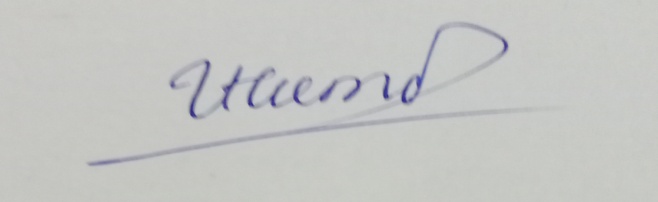 Hoàng Thị HườngUBND TỈNH HẢI DƯƠNGBAN BIÊN SOẠNCỘNG HÒA XÃ HỘI CHỦ NGHĨA VIỆT NAMĐộc lập - Tự do - Hạnh phúc